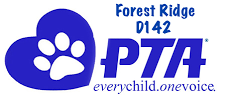 FOREST RIDGE PTABOARD MEETING AGENDAOctober 3, 2019  --Hille Meeting Room –7 PMThe following guest were present:  Regina Tarchala, Tracey Breitbarth, Richeta Jones, Nichole Lies, Diane Wronowski, Sandy Baytala, Martina Bemis, Amanda Guerrero, Tracy Zerinskas, Adam Wimunc, Arlene Olson, Lisa Vanderwall, Darcy Alaska, Dr. Paul McDermott, Ted WesserberrtCall to Order – Welcome Pledge - called to order at 7:05 by President Tracy ZerinskasExecutive Committee  President’s BusinessLast month's minutes - Minutes were approved.  All were in favor.Memberships-282 (9/30/19) – Up this year. Total 284 to date.Teacher Grants – None at this time.Building use permits are all set.  Only change is Paint Night in January had to be moved to Hille instead of Kerkstra.Retractable sign – ordered.  Everyone voted via messaging due to timing. Paid $50 plus shipping.  Will be here in time for Boo-ingo.Treasurer’s Report Monthly Reports - all reports were sent out prior to the meeting.  Bank Bank- change to Marquette Bank  - All approved to change bank.  All were in favor.Following PTA Board Members who are signers for the account & their positionsTracy Zerinskas, Forest Ridge PTA President Dawn Omiecinski, Forest Ridge PTA Vice PresidentAmanda Guerrero, Forest Ridge PTA Co-TreasurerTracey Breitbarth, Forest Ridge PTA Co-TreasurerTaxes & tax exempt status – Everyone received the tax exempt letter.  For Walmart and Hobby Lobby, go to customer service and they will fill out a card.Memberships year to date – We are up compared to prior year.School Vice President’s ReportsRidge Early Childhood Center – Room parties organized.  Sent out $5 donation request and got back about half of them.  Pizza luncheon donation request went out and returned.  Will probably do a teacher lunch on 10/11.  Like to do half days so all the teachers can eat together. Stopped in at a staff meeting and did a questionnaire about lunches and room parties to find out what worked and didn’t work.G. Kerkstra Elementary School – Met on Monday with parents.  Went over room parties and lunches.  First lunch on 10/24.  Tomorrow High School parade will go past Kerkstra and Ridge.  Fire prevention week next week.Lee R. Foster Elementary School – At 100% teacher enrollment for PTA.  Free lunch for this from Mr. Beringer. Teacher meet and greet was held.  That morning of the teacher meet and great, had the parent meet and greet which was very small.  Why join the PTA forms will go out in mid-October.  First lunch will be on Tuesday and sponsored by first grade.  Intramurals started this week.  One parent asked if we do taffy apple sales as a fundraiser.  Jack Hille Middle School – Did welcome back bagels last month.  Taking yearbook orders right now.  NJHS in full swing.  7th graders going to Springfield on 10/10.  Student Council interviews were held.  Picture day was held.  Bowling team doing well.  Mobil dentist coming 10/17 and Halloween Dance on 10/25.Ways and MeansSkating Party Recap-$72.00 Raised – Will push again right before Christmas break.Oberweis Dine Out-Recap-$135.80 Raised – We now receive 20% instead of up to 30%.  Craft & Vendor Fair….10/5….10-3 @ Hille – Up to 64 vendors.  About 10 less than the Spring fair.  Darcy will order pizza from Kenootz.  BOO-ingo & Trunk R Treat….10/25….6-7:30 @ Foster – Doors will open at 5:30.  Bingo will start at 6:00.  Bingo will be held in the gym.  Rain or shine!Haunted Hayride – 20 to a wagon.  She was not able to give any dates.  Table this for next year.  Will look at this next year in August.Market Day – Letter will be sent out to District – You can start to order anytime.  They will add in sales/specials daily/weekly, etc.  It will be delivered straight to their house.Committee ReportsShirts- Orders & money need to be done by tonight – Nicole needs these.  Will place order on Monday.  Sheet is on the Google drive.  By Laws Update – Have not been able to sit down to go over this.  Aim for November 1st to review.Family Fun Night-Insect Zoo – Motion was made and approved.  All in favor.Earth Day Program-Earthkeepers-www.cricketshows.com – Motion was made and approved.  All in favor.Representatives ReportsTeacher Representative – All MAP testing done.  Did switch from AIMS web testing to Fast Bridge testing.  End of quarter on 10/25 and Parent Teacher conferences coming in November.School Board/Administration Representative – Above and Beyond is being pushed out.  Every other year, Dr. McDermott runs a Super Intendents book study.  68 people in the book study.  Teachers are not paid and it is done voluntarily.  Creating Magic by Lee Cockerell.  Blog will come out on Friday about relationships we build with people.  Received 312 comments in 60 minutes from those teachers that participated.  Newsletter will come out but we have to hold it until November 1st.  Walking through District Office with demolition crews.  If estimates are above $25K, it has to go out to bid.  There is mold and asbestos in the building.  New Business – None at this timeClosing and Adjournment – 8:05 PM